广州乐牛2018校园招聘 ——快乐“游”你，要牛一起！亲爱的同学们，相信这一份offer将成为你实现梦想的起点吗？相信这一份工作将成为你每天醒来的动力吗？相信这一份事业将让你为之奋斗终身吗？我们自信，乐牛将给你这一切！加入乐牛吧，相信我们！你将跻身高速发展的移动端游戏行业，体验乐牛引领行业发展的快感！你将与我们共同开发受亿万玩家追捧的游戏大作，成为国内游戏领军企业的一员！你将见证乐牛走出中国，走向世界！加入乐牛吧，相信我们！你只需面对最简单的人际关系，不再为职场发展而烦恼！你只需全身心的投入你所擅长的专业领域，比同龄人更快脱颖而出！你只需时刻做好准备担当大任，我们会放手让你接触最核心和技术和业务！加入乐牛吧，相信我们！你会在乐牛看到刚毕业，就开发出过亿商业价值产品的师兄师姐！你会在乐牛看到奋斗两三年，成为项目资深策划、技术大牛、产品精英的前辈！在乐牛，游戏制作人、技术专家、产品精英是你们的伙伴，也是你们的未来！加入乐牛吧，相信我们！选择大于努力！你将亲眼见证一个公司的发展壮大，成为了它的栋梁！你将保持一颗年轻而充满激情的心走在未来的路上，摆脱“柴米油盐、上班打工”平淡如水的生活！你将发现，你的梦想正在一步步实现！加入乐牛吧，相信我们！我们将为你提供优质的创业发展平台、一线互联网企业的薪资水平、一流的互联网全方位培训。在乐牛，成功并不是梦想！Game with us，Fight with us！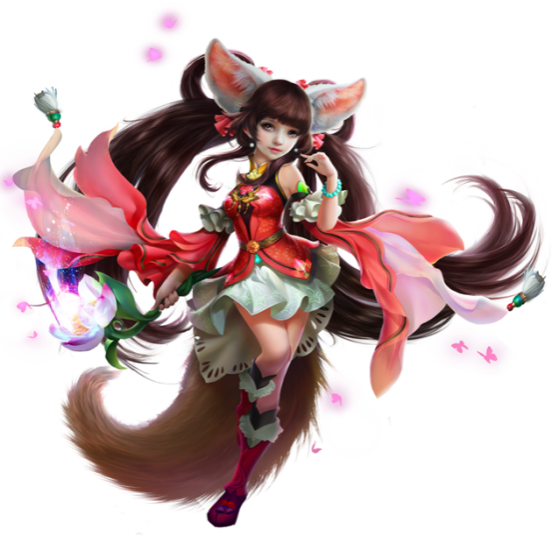 关于详细招聘信息已同步在各高校就业指导中心、智联招聘、前程无忧、猎聘网、拉勾网等公布，敬请关注！公司简介广州乐牛软件科技有限公司成立于2014年，是一家专注于移动游戏研发与发行的新兴游戏公司，致力于打造一流的移动游戏精品。团队汇聚了拥有多年游戏研发和发行经验的专业人才，发展至今已拥有300多人团队，其中团队成员均来自国内一流高校的高素质人才，在游戏行业身经百战、硕果累累他们具备敏锐的行业洞察力、精湛的科研技术和丰富的专业知识，对游戏有着狂热的激情和独到的理解。公司核心研发团队自2008年就专注于游戏研发、发行与运营，产品年流水数亿，多款自研、自发产品月流水超过千万，其中自研产品《猎魔传说》月流水达7000万以上，并多次获得中国游戏行业的重要奖项。现阶段正紧张研发2D手游、3D手游项目，即将火爆上线。广州乐牛是一家年轻的公司，未来公司将立足移动游戏领域，制定全方位的发展战略，致力精耕于2D、3D手机游戏的研发和发行，努力提高产品的品质和线上运营能力，完成手机游戏精品大作，打造一流的移动游戏公司！合作伙伴乐牛与来自国内外一流的游戏运营商长期保持着深度的合作关系，他们有来自于世界知名的互联网巨头，也有来自于行业的翘楚。包括腾讯、百度、UC、360、小米、华为、OPPO、 ViVo等上百家移动端渠道。乐牛团队乐牛是一个年轻而充满活力的团队，员工平均年龄26岁；乐牛是一个高素质的团队，80%以上的员工具备本科及以上学历；乐牛更是一个专业和充满激情的团队，核心研发团队自2008年就专注于游戏研发与运营，多款自研产品月流水超过千万，并多次获得中国游戏行业的重要奖项，核心发行团队深谙国内安卓及IOS平台发行模式，为游戏产品从研发、发行到运营等各个环节提供专业的游戏服务与支持。经过多款月千万级流水产品的磨炼，公司聚集了一大批优秀的团队成员：他们拥有强大的技术能力、丰富的开发经验、富有创意的游戏设计能力、对于市场有着深刻的理解，对于游戏有着共同的热情和理想。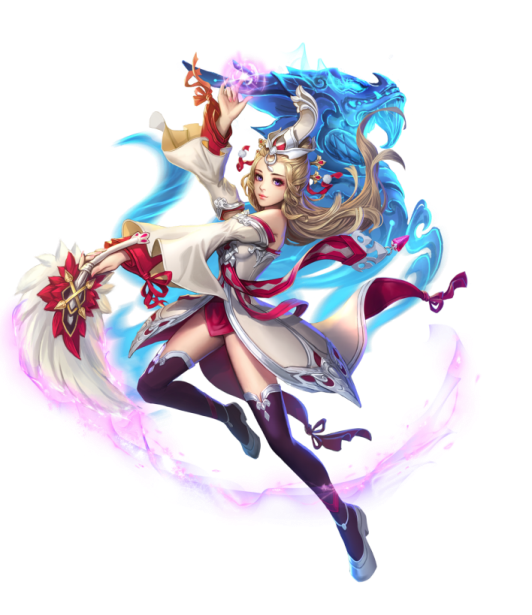 乐牛非常注重内部员工的培养和提拔，尤其是应届生的培养：众多来自于国内外重点院校本科生和硕士研究生，经过项目实战的历练，成长迅速，在自己的岗位上发挥应有的作用，并为公司打下坚实的人才基础。发展战略立足移动端游戏，打造一流的互联网公司，是乐牛未来发展的愿景和使命。2017年度乐牛制订了全方位的移动游戏研发和发行战略，未来乐牛将凭借敏锐的市场洞察力，丰富的市场资源，代理发行业内精品移动端游戏，增立3D、2D重度手游新项目，提高产品的品质和线上运营能力，完成手游戏精品大作，打造一流的移动游戏公司。招聘岗位一览岗位介绍（一）游戏开发用代码为千万玩家构造一个梦幻体验般的虚拟世界。我们希望你是本科及以上学历，并符合以下一条或几条的描述：计算机相关专业；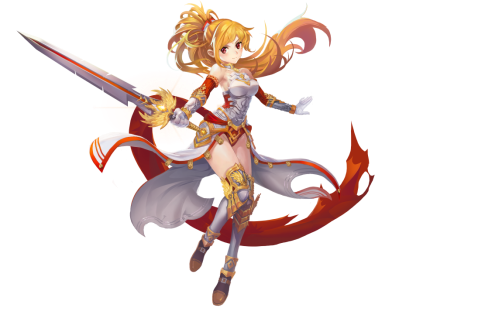 课业之余喜欢捣鼓各种开发项目，当然也不忘打打游戏；熟悉C/C++、C#、JAVA、PHP、html5、perl、phyton、Lua其中的一种或几种语言；参加ACM，MCM等比赛不小心就拿到个奖；有强烈的求知欲及解决问题的意愿。（二）游戏测试你应该对游戏比较感兴趣，是一个完美主义者，并且善于发现问题。我们希望你是本科及以上学历，符合以下一条或几条描述：计算机相关专业，熟悉开发语言；做事严谨、细心，对新事物感兴趣；有比较好的沟通能力，工作责任心强；能吃苦耐劳，好学上进；能熟练使用办公软件（三）游戏策划运用你创意的想法，缔造一个玩家心目中梦想的虚拟世界。我们希望你是本科及以上学历，并符合以下一条或几条的描述：狂热的游戏爱好者，虚拟世界的美好你能玩得转，也能玩得懂；在网络社交群里，你是大家眼中的高端玩家；古今中外，文学、音乐、历史、天文地理，总有那么几个领域你可以娓娓道来；一不小心就写了部几十万字的小说，而且还挺受欢迎的；数学达人，每次参加竞赛一不留神就拿了奖；总是被人说不那么“循规蹈矩”，创意无限，面对挑战毫无压力；明白无团队不成功的道理。（四）手游运营成为游戏里的管理者和服务者，与各玩家建立最贴近的联系，让我们的游戏无限贴合玩家的需求。我们希望你是本科及以上学历，并符合以下一条或几条的描述：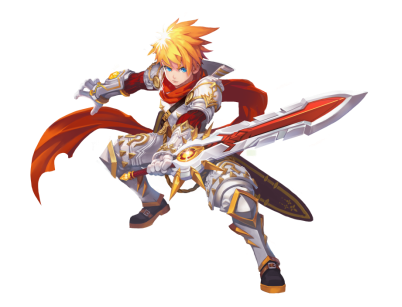 狂热的网络游戏爱好者；大学时乐衷并擅长于组织大小活动；朋友有任何烦心事，第一个找到你来倾诉；朋友口中的“好好先生”。（五）对外商务充分运用你的商务潜质，与国内外知名的手游运营商及渠道商对话合作，成为八面玲珑的推广能手。我们希望你是本科及以上学历，并符合以下一条或几条的描述：1.热爱游戏，熟悉互联网行业；2.大学时里有社团或学生会等的活动经历；3.出众的沟通能力，优秀的人际影响力；4.逻辑思维能力强，对于数据有一定的敏感度，有一定的文笔能力；5.性格开朗，认真负责，有积极面对挑战和创新精神；6.Word、Excel、PPT等软件只是小case。（六）市场推广发挥你的营销推广创意，与国内外知名媒体合作，打造知名的游戏品牌。我们希望你是本科及以上学历，并符合以下一条或几条的描述：1.热爱游戏，熟悉互联网行业；2.曾在学生会、社团等学生团体工作中独挡一面；3.对行业动态、行业资讯、市场信息有敏锐的触觉；4.良好的数据敏感度，善于分析思考、发现问题并懂得解决问题；5.勇于创新，敢于接受和提出新的创意及生意模式； 6.Word、Excel、PPT等软件只是小case。（七）研发美术你应该是爱美的一个人，动手能力强，对美术的追求就像必须要穿漂亮的衣服一般。我们希望你是本科及以上学历，符合以下一条或几条描述：1.美术相关专业，有一定手绘功底；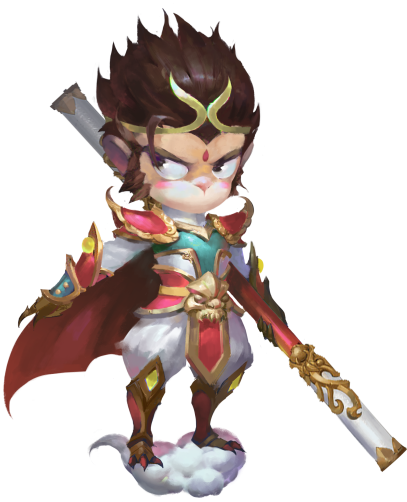 2.至少有一门傍身武艺，如：原画、3D、UI、动作、特效等；3.对相关绘图工具软件要精通操作。（八）视觉设计亲身参与多款流水千万级游戏的营销推广，你会学会把握玩家心理，制作出最炫酷的素材，为游戏大推保驾护航，我们希望你是本科及以上学历，符合以下一条或几条描述：1.至少Photoshop你可以用得有模有样；2.有较强的色彩感和设计感；3.热爱广告，喜欢钻研用户心理，能准确把握和理解设计需求，提出个人创意和设想，并将之实现。（九）人力资源管理培训生在游戏行业的人力资源领域大显身手，独挡一面。我们希望你是本科及以上学历，并符合以下一条或几条的描述：1.热爱人力资源，并具有一定的网络知识； 2.高执行力，心思缜密，面面俱到，随时能扛得住新挑战；3.曾活跃在学生会、社团等学生团体，并能独当一面；4.文案写作也是完全可以hold得住的；5.Word、Excel、PPT等软件对你来说so easy。（十）行政管理培训生执行行政工作领域里的方方面面，为大家营造美好的工作环境，成为公司里最受欢迎的“贴心小棉袄”。我们希望你是本科以上学历，并符合以下一条或几条的描述；1.性格活泼开朗，待人和善，善于把快乐带给身边的人；2.有一定的服务意识，心思慎密，面面俱到；3.大学时乐于并擅长组织大大小小的活动；4.Office软件对你来说无难度。培训机制应届生培育中心：来到乐牛，完全不用担心会有艰难的适应过程，因为乐牛针对实习生一系列的技能提升培训礼包已经妥妥准备好，点击即获得：职业素质培训——快速转变心态，职场身份转换，适应和投入；企业文化培训——深入了解公司，了解行业，尽快融入团队；岗位技能培训——学习专业知识，与大神共享行业经验，提供真枪实战的实践机会，迅速上手岗位技能，培养岗位核心技能。在岗员工培训：除了以上新手技能培训，乐牛培训学院针对在岗位员工开展形式多样的培训，你可以和行业内大神直接面对面交流业务心得，可以直接与企业高管分享现今公司发展战略、行业前景格局的想法，在乐牛，分享从无界限，学习从未止步！发展通道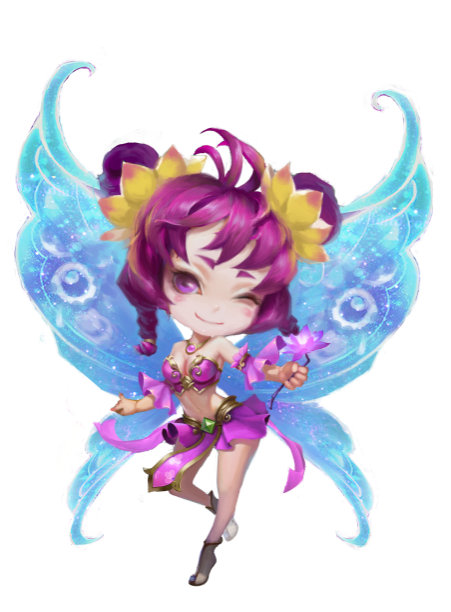 在乐牛，公司和个人一起成长，一起发展。在乐牛，你可以在某一业务领域深入发展直至成为该领域的专家；你可以在不断积累各方面的管理经验，成为综合性管理人才；你也可以申请挑战一个新的陌生领域，比如从技术转为策划，或者从发行转向研发。在乐牛，你的发展从来没有设限！福利待遇一线互联网企业的丰厚薪资，只为寻求最优秀的你。我们提供互联网行业内一线的薪资,高达8-15W/年，而后续每年的调薪机制及频率将会给你带来不断地惊喜！在乐牛，你的努力总是能收获性价比最高的回报！ 每月工资补贴、弹性的绩效考核奖金，年底双薪、项目奖金等竞争性薪酬你的表现总是能收获相应的回报；各种节假日礼金礼品、生日礼品、慰问金、各种福利假（婚、丧、生育、年假）、带薪病假、法定节假日，放假休息的日子也是满满的幸福感；优秀员工评比和奖励，表现突出的员工总会有额外的丰厚奖励；免费提供丰富的高标准三餐水果，每月餐饮标准1000元/人，健康饮食都是充电满满的；各种保险、住房公积金齐全，应届生的档案户口挂靠也是不用自己挂心的；定期丰富的文体活动、外出旅游，谁说工作之余不能来一场想走就走的旅行。联系我们广州乐牛官网：http://www.leniu.com/咨询QQ：1821937804咨询电话：020-38857450公司地址：广州市天河区黄埔大道西120号高志大厦18F广州乐牛校招流程：网申-宣讲-笔试-面试网申方式：（任选一种）校招官网：http://www.leniu.com/campus 邮箱：简历发送至leniuxiaozhao@leniu.com，请以“应聘岗位-姓名-学校”命名邮件主题及简历；招聘网站：前程无忧、智联招聘、猎聘网、拉勾网、大街网、实习僧、小灶计划搜索“广州乐牛”在线投递；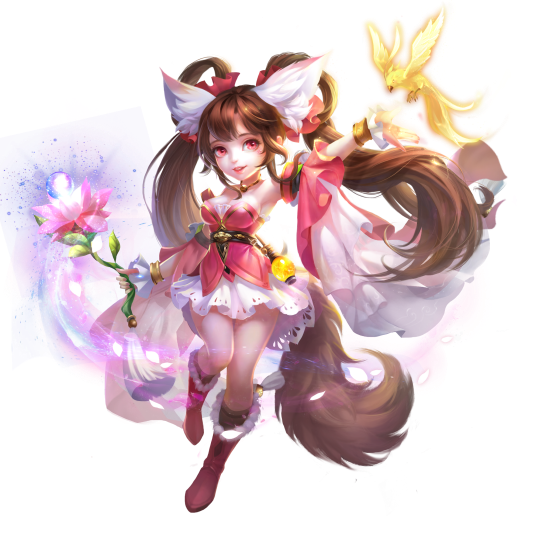 微信公众号：关注“广州乐牛招聘”，在线投递简历。岗位类别岗位研发类游戏开发研发类游戏测试策划运营类游戏策划策划运营类手游运营市场商务类对外商务市场商务类市场推广美术类研发美术美术类视觉设计职能管理类人力资源管培生职能管理类行政管培生